ПОЛОЖЕНИЕо школьной форме и внешнем виде обучающихсяI. Общие положения.1.1. Введение школьной формы осуществляется в соответствии с законом РФ «Об образовании в Российской Федерации» от 29.12.2012г № 273-ФЗ; Конвенцией о правах ребенка ст. 13-15, , Уставом школы, решением Управляющего совета школы.1.2. Школьная форма, так же как и любой другой вид детской одежды, должна соответствовать гигиеническим нормам, которые изложены в санитарно-эпидемиологических правилах (СанПиН) 2.4.2 1178-02 «Забота о здоровье и гигиене обучающихся» и 2.4.7/1.1.1286–03 «Гигиенические требования к одежде для детей, подростков и взрослых».1.3. Данное положение разработано с целью выработки единых требований  к   школьной  одежде обучающихся 1-11 классов.1.4. Настоящим Положением устанавливаются определения школьной формы и устанавливается  порядок ее ношения для обучающихся 1 – 11-х  классов МБОУ СОШ № 11.5.Образцы моделей формы и варианты одежды, соответствующие деловому стилю, утверждаются Управляющим советом и администрацией школы.О необходимости перехода школы на единую школьную форму свидетельствует следующее:1.     Строгий стиль одежды создает в школе деловую атмосферу, необходимую для занятий;2.     Форма дисциплинирует человека;3.     Единая школьная форма позволяет избежать соревновательности между детьми в одежде;4.     Нет проблемы «в чем пойти в школу»;5.     У детей возникает позитивный настрой, спокойное состояние активизирует желание идти в школу;6.     Школьная форма помогает ребенку почувствовать себя учеником и членом определенного коллектива;7.     Дает возможность учащемуся ощутить свою причастность именно к этой школе;8.     Школьная форма экономит деньги родителей. 2. Общие принципы создания внешнего вида.2.1. Аккуратность и опрятность:       одежда должна быть обязательно чистой, свежей, выглаженной;       обувь должна быть чистой;       внешний вид должен соответствовать общепринятым в обществе нормам делового стиля и исключать вызывающие детали. (волосы, лицо и руки должны быть чистыми и ухоженными, используемые и дезодорирующие средства должны иметь легкий и нейтральный запах). 2.2. Сдержанность:       одно из главных правил делового человека при выборе одежды, обуви, при использовании парфюмерных и косметических средств – сдержанность и умеренность;       основной стандарт одежды для всех  - деловой стиль. 2.3. Запрещается использовать для ношения в рабочее время следующие варианты:2.3.1. одежды и обуви:        спортивная одежда (спортивный костюм или его детали) ;        джинсы для девочек и девушек, особенно с вызывающими деталями;        джинсы для юношей и мальчиков, особенно  с вызывающими деталями;        одежда для активного отдыха (шорты, толстовки, майки и футболки с символикой и т.п.);        пляжная одежда;        одежда бельевого стиля;        прозрачные платья, юбки и блузки, в том числе одежда с прозрачными вставками;        декольтированные платья и блузки (открыт V- образный вырез груди, заметно нижнее белье и т.п.);        вечерние туалеты;        платья, майки и блузки без рукавов (без пиджака или жакета);        слишком короткие блузки, открывающие часть живота или спины;        одежда из кожи (кожзаменителя), плащевой ткани;        сильно облегающие (обтягивающие) фигуру брюки, платья, юбки;         спортивная обувь (в том числе для экстремальных видов спорта и развлечений);        пляжная обувь (шлепанцы и тапочки);        массивная обувь на толстой платформе;        вечерние туфли (с бантами, перьями, крупными стразами, яркой вышивкой, из блестящих тканей и т.п.);        туфли на чрезмерно высоком каблуке.        в одежде и обуви не должны присутствовать очень яркие цвета, блестящие нити и вызывающие экстравагантные детали, привлекающие пристальное внимание.2.3.2. Волосы         длинные волосы у девочек должны быть заплетены в косу или прибраны заколками;        мальчики и юноши должны своевременно стричься.2.3.3. Запрещаются:        экстравагантные стрижки и прически;        окрашивание волос в яркие, неестественные оттенки.            2.4. Маникюр и неяркий макияж разрешен девушкам 10-11 класса2.4.1.  Запрещен:        Маникюр ярких экстравагантных тонов (синий, зеленый, черный и т.п.);        маникюр с дизайном в ярких тонах (рисунки, стразы, клипсы);        вечерние варианты макияжа с использованием ярких, насыщенных цветов;2.5. Запрещено использовать в качестве деталей массивные серьги, броши кулоны, кольца.2.6. Запрещено ношение пирсинга.2.7.  Размер сумок должен быть достаточным для размещения необходимого количества учебников, тетрадей, школьных принадлежностей и соответствовать форме одежды.
2.8. Запрещаются аксессуары с символикой асоциальных неформальных молодежных объединений, а также пропагандирующие психоактивные вещества и противоправное поведение.3. Примерные требования к школьной форме.3.1. Стиль одежды – деловой, классический.3.2. Школьная форма подразделяется на парадную, повседневную и спортивную.3.3. Парадная форма: Девочки   1-11 классовБелая блуза рубашечного покроя, жакет,  юбка, туфли. Мальчики 1-11 классов – белая мужская (мальчиковая) сорочка, пиджак, брюки, туфли.  Галстуки, бабочки и т.п... по желанию.3.4.     Повседневная форма:     Мальчики, юноши  – пиджак, брюки, мужская сорочка (рубашка), туфли.  Рубашки разных цветов, однотонные.  Пиджак, брюки синего, черного.   ( костюм «двойка» или «тройка» темно-синего, темно-серого, черного, серого; однотонная белая рубашка или рубашка неярких тонов, пуловер (свитер) однотонный без рисунков и без надписей);    Девочки, девушки – блуза рубашечного покроя (цвет разный однотонный), брюки, юбка или сарафан длиной выше колен на 10 см, короткий однобортный жакет (приталенный силуэт, глухая застежка до верха, отложной воротник, слегка расширенные рукава).  Цвета жакета и брюк – черный, серый, синий. Юбка и сарафан  могут быть клетчатые. (костюм темно-синего, темно-серого, черного, серого,  включающий пиджак или жилет, брюки или юбку, сарафан; однотонная белая блуза или блуза (кофта, свитер) неярких тонов)3.5.      Спортивная форма:Спортивная форма включает футболку с коротким рукавом, спортивные трусы, спортивное трико (костюм), кроссовки. Форма должна соответствовать погоде и месту проведения физкультурных занятий. Для участия в массовых спортивных мероприятиях рекомендуется приобретение головных уборов (кепи, бейсболки и пр.). Спортивные костюмы надеваются только для уроков физической культуры и на время проведения спортивных праздников, соревнований. 3.6. Одежда должна быть чистой и выглаженной.3.7.Педагогический состав работников школы должен показывать пример своим воспитанникам, выдерживать деловой стиль в своей повседневной одежде. 3.8. Все учащиеся 1 - 11 классов должны иметь сменную обувь.3.9. Сменная обувь должна быть чистой. Запрещается ношение домашних тапочек без задника.  4. Права и обязанности обучающихся.4.1. Учащийся имеет право выбирать школьную форму в соответствии с предложенными вариантами и обязаны в течение учебного года постоянно носить школьную форму.
4.2. Учащийся обязан носить повседневную школьную форму ежедневно.4.3.  Содержать форму в чистоте, относится к ней бережно, помнить, что внешний вид ученика – это лицо школы. 4.3. Спортивная форма в дни уроков физической культуры приносится учащимися с собой.  4.4. В дни проведения торжественных линеек, праздников школьники надевают парадную форму.4.5. Ученик имеет право самостоятельно подбирать рубашки, блузки, аксессуары, к школьному костюму в повседневной жизни.4.6. Допускается ношение в холодное время года джемперов, свитеров и пуловеров неярких цветов.4.7. Классным коллективам рекомендуется выбрать единый стиль и одинаковую цветовую гамму.4.8. Ученики школы обязаны выполнять все пункты данного положения.5. Обязанности родителей.5.1. Приобрести обучающимся школьную форму, согласно условиям данного Положения до начала учебного года, и делать это по мере необходимости, вплоть до окончания обучающимися школы.
5.2. Контролировать внешний вид учащихся перед выходом в школу в строгом соответствии с требованиями Положения.
5.3. Выполнять все пункты данного Положения.6. Меры административного воздействия. 6.1. Данный локальный акт является приложением к Уставу школы и подлежит обязательному исполнению учащимися и другими работниками школы.6.2.Несоблюдение обучающимися данного Положения является нарушением Устава школы и Правил поведения для учащихся в школе.6.3. О случае явки учащихся без школьной формы и нарушением данного положения родитель должны быть поставлены в известность классным руководителем в течение учебного дня.6.4.  За нарушение данного Положения Устава школы учащиеся могут быть подвергнуты дисциплинарной ответственности и общественному порицанию. РассмотреноНа заседании педагогического совета«04» апреля .протокол № 4Рассмотрено на заседании Управляющегосовета «22» мая 2014гпротокол № 3                               УтверждаюДиректор школы  Г.В. Крутых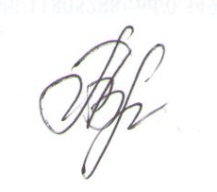 Приказ № 71от «22 » мая . 